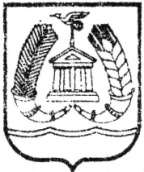 СОВЕТ ДЕПУТАТОВГАТЧИНСКОГО МУНИЦИПАЛЬНОГО РАЙОНАЛЕНИНГРАДСКОЙ ОБЛАСТИТРЕТИЙ СОЗЫВ Р Е Ш Е Н И Еот 22 февраля 2019 года                                                               № 350Заслушав отчет председателя контрольно-счетной палаты Гатчинского муниципального района Вихровского И.Е.  о результатах работы контрольно-счетной палаты Гатчинского муниципального района в 2018 году, руководствуясь Бюджетным кодексом Российской Федерации, ст.19 Федерального закона от 07.02.2011 № 6-ФЗ «Об общих принципах организации и деятельности контрольно-счетных органов субъектов Российской Федерации и муниципальных образований», Уставом Гатчинского муниципального района, ст.20 решения совета депутатов Гатчинского муниципального района от 27 февраля 2015 года № 45 «Об утверждении Положения о контрольно-счетной палате Гатчинского муниципального района в новой редакции»совет депутатов Гатчинского муниципального районаР Е Ш И Л:1. Принять к сведению отчет председателя контрольно-счетной палаты Гатчинского муниципального района о результатах работы палаты в 2018 году (прилагается).2. Решение вступает в силу с момента принятия и подлежит опубликованию.Глава Гатчинского муниципального района                                                    А.И. ИльинПриложениек решению совета депутатовГатчинского муниципального районаот 22.02.2019 № 350Отчет контрольно-счетной палаты Гатчинского муниципального района о работе в 2018годуРаздел 1Реализация Контрольно-счетной палатой Гатчинского муниципального района контрольных и экспертно-аналитических мероприятий в 2018году	В отчетный период Контрольно-счетная палата Гатчинского муниципального района в своей деятельности руководствовалась Бюджетным кодексом Российской Федерации, федеральными законами «Об общих принципах организации местного самоуправления в Российской Федерации» и «Об общих принципах организации и деятельности контрольно-счетных органов субъектов Российской Федерации и муниципальных образований», Уставом муниципального образования «Гатчинский муниципальный район» Ленинградской области, Положением о Контрольно-счетной палате Гатчинского муниципального района и другими федеральными, региональными и муниципальными нормативными правовыми актами, определяющими функции органа внешнего муниципального финансового контроля.Деятельность Контрольно-счетной палаты  основывалась на «Плане проведения Контрольно-счетной палатой Гатчинского муниципального района контрольных и аналитических мероприятий на 2018 год»,  с учетом предложений и запросов глав представительных органов поселений  и на основании действующих Соглашений с поселениями района о передаче ими полномочий по внешнему муниципальному финансовому контролю Контрольно-счетной палате района  в объеме, определенном п.2 ст.9 федерального закона «Об общих принципах организации и деятельности контрольно-счетных органов субъектов Российской Федерации и муниципальных образований».План работы КСП ГМР на 2018 год в целом выполнен. В рамках контрольной деятельности проведено 41 контрольное мероприятие по вопросам законности, результативности использования средств местных бюджетов, а так же средств получаемых местными бюджетами из иных источников, соблюдения установленного порядка управления и распоряжения имуществом, находящимся в муниципальной собственности, внешней проверке годовых отчетов об исполнении бюджетов и годовой бюджетной отчетности главных администраторов бюджетных средств, по выполнению условий, целей и порядка предоставления субсидий и их целевого использования. В рамках экспертно-аналитической деятельности проведено 7 экспертно-аналитических мероприятий, 162 экспертизы проектов нормативных правовых актов.         По результатам контрольных и экспертно-аналитических мероприятий направлено 20 предложений которые учтены органами местного самоуправления и объектами контроля при принятии решений.                                         Контрольная деятельность.        В ходе контрольной работы проведено 23 камеральных проверки по вопросам достоверности, полноты и соответствия нормативным требованиям годовой бюджетной отчетности главных администраторов бюджетных средств, 18 документальных проверок в учреждениях и предприятиях района в ходе которых проверялись состояние финансово-хозяйственной деятельности в муниципальных учреждениях и предприятиях,  законность использования бюджетных средств их получателями, законность и эффективность использования имущества, находящегося в муниципальной собственности законность, целевое и эффективное расходование муниципальным образованием первого уровня средств, поступивших из бюджета района, проводились мероприятия с элементами аудита в сфере закупок.         Проверено 17 органов местного самоуправления, 17 муниципальных учреждений, 3 муниципальных предприятия, 2 Фонда и одна организация.        Общий объем проверенных средств составил сумму более 7 млрд. руб. основная часть которых пришлась на камеральные проверки годовых отчетов и бюджетной отчетности.Выявлено нарушений бюджетного законодательства и бухгалтерского учета на сумму 403,5 млн. руб., в том числе:      -нарушения ведения бухгалтерского учета на сумму 336,7 млн.руб.,       -нарушения установленного порядка управления и распоряжения имуществом на сумму 53,8 млн. руб.Устранено учреждениями и предприятиями ранее выявленных палатой нарушений на сумму 295,2 млн. руб.Обеспечен возврат средств в местный бюджет в сумме около 1 млн.руб.По результатам всех проверок палатой сделаны письменные предложения в адрес всех руководителей объектов подвергшихся контролю об устранении выявленных проверками нарушений и недостатков.По итогам 1 проверки направлено представление об устранении выявленных нарушений.По представленной информации, указанные в актах и представлении    нарушения и недостатки устранены или приняты меры по их исключению в дальнейшей работе.По результатам контрольных мероприятий 7 человек привлечены к дисциплинарной ответственности. Материалы проверок направлялись в Гатчинскую городскую прокуратуру.                             Экспертно-аналитическая деятельность.В 2018 году в рамках экспертно-аналитической деятельности проведено 169 экспертно-аналитических мероприятий, 162 из них составили экспертизы проектов годовых отчетов поселений, проектов бюджетов поселений на 2018 год и плановый период, проектов муниципальных правовых актов в части касающейся внесении изменений и дополнений в решение «О бюджете на 2018 год и плановый период», расходных обязательств муниципальных образований, муниципальных программ и других. В том числе проведено 18 экспертно-аналитических мероприятий по внешней проверке годовых отчетов об исполнении бюджетов района, городских и сельских поселений на 2017 год, экспертиза 18 проектов бюджетов всех поселений на 2019 год и плановый период, выдано 36 экспертных заключений. Еще 5 экспертно-аналитических мероприятий были направлены на обследование достоверности, полноты и соответствия нормативным требованиям составления и предоставления квартального отчета об исполнении бюджета в контрольно-счетную палату казенными учреждениями в соответствие с требованиями Бюджетного кодекса Российской Федерации. 	В рамках анализа и мониторинга бюджетного процесса в поселениях проведена экспертиза положений о бюджетном процессе в отдельных поселениях, в которые направлены предложения о приведении бюджетного процесса в соответствие действующему законодательству.    	Раздел 2Осуществление иной деятельности Контрольно-счетной палатой Гатчинского муниципального района в 2018 годуВ I квартале 2018 года в Советы депутатов поселений направлены отчеты о проделанной работе на основании заключенных Соглашений о передаче Контрольно-счетному органу муниципального района полномочий контрольно-счетного органа поселений по осуществлению внешнего муниципального финансового контроля.Кроме того, в течение прошлого года в представительные и исполнительно-распорядительные органы муниципальных образований направлено 84 информационных письма в том числе по результатам контрольных мероприятий- 41, экспертно-аналитических-7, экспертизы проектов бюджетов-18, экспертизы годовых отчетов-18.В 2018 году продолжалась работа по повышению профессиональной подготовки и повышению квалификации сотрудников КСП, в ходе которой один сотрудник прошел профессиональную переподготовку.В рамках работы областного Совета органов финансового контроля КСП   участвовала в двух заседаниях Совета органов финансового контроля Ленинградской области.  В течение года проводилась консультационная работа сотрудниками палаты по обращениям сотрудников администраций и учреждений поселений и района.В 2018 году на отдельных заседаниях совета глав администраций поселений по инициативе контрольно - счетной палаты выносились вопросы, относящиеся к компетенции палаты.Об отчете председателя контрольно-счетной палаты Гатчинского муниципального района о результатах работы  палаты в 2018 году                                                                                                                                                                                                                                                                                                                                                       